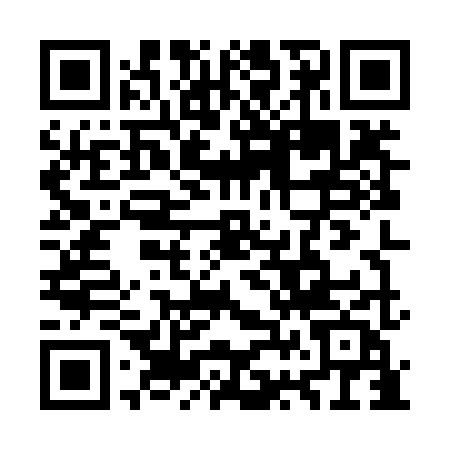 Prayer times for Gangjin County, South KoreaWed 1 May 2024 - Fri 31 May 2024High Latitude Method: NonePrayer Calculation Method: Muslim World LeagueAsar Calculation Method: ShafiPrayer times provided by https://www.salahtimes.comDateDayFajrSunriseDhuhrAsrMaghribIsha1Wed4:095:4312:304:147:188:452Thu4:085:4212:304:147:198:473Fri4:075:4112:304:147:198:484Sat4:055:4012:304:147:208:495Sun4:045:3912:304:147:218:506Mon4:035:3812:304:147:228:517Tue4:025:3712:294:147:238:528Wed4:005:3612:294:147:238:539Thu3:595:3512:294:147:248:5410Fri3:585:3412:294:147:258:5511Sat3:575:3312:294:147:268:5612Sun3:555:3212:294:157:278:5813Mon3:545:3212:294:157:278:5914Tue3:535:3112:294:157:289:0015Wed3:525:3012:294:157:299:0116Thu3:515:2912:294:157:309:0217Fri3:505:2912:294:157:309:0318Sat3:495:2812:294:157:319:0419Sun3:485:2712:294:157:329:0520Mon3:475:2712:294:157:339:0621Tue3:465:2612:304:167:339:0722Wed3:455:2612:304:167:349:0823Thu3:445:2512:304:167:359:0924Fri3:435:2412:304:167:359:1025Sat3:435:2412:304:167:369:1126Sun3:425:2312:304:167:379:1227Mon3:415:2312:304:167:389:1328Tue3:405:2312:304:177:389:1429Wed3:405:2212:304:177:399:1530Thu3:395:2212:314:177:399:1631Fri3:385:2112:314:177:409:17